INTRODUCTIONThe name of the skills competition is welding. THE CONTENT, RELEVANCE AND SIGNIFICANCE OF THIS DOCUMENT„Set of tasks technical descriptional“ is designed to understand the main technical organization procedures and tasks of Professional mastery competition „Balticskills“. All competition organizers and participants must have analyzed the „Set of tasks technical descriptional“.In the event of any conflict within the different languages of the Technical Descriptions, the English version takes precedence.PROFESSION DESCRIPTIONThe participant performs practical work, which consists of different plates and tubes installation and it needs to weld different welding positions.During the practical work, the participant follows the rules of work safety equipment. ASSESSMENT STANDARD SPECIFICATIONThe assessment standard provides a skills assessment methodology.Each section is assigned a percentage of the total marks to indicate its relative importance within the assessment standards specification. The sum of all the percentage marks is 100.Only the skills listed in the assessment standards specification table will be assessed during the Professional mastery competition „Balticskills.Assessment standards specificationASSESSMENT PRINCIPLESAll assessment will be governed by explicit benchmarks, referenced to best practice in industry and business. Competition tasks is the assessment vehicle for the skill competition, and also follows the Standards Specification.SKILLS ASSESMENT CRITERIACriteria for evaluating the practical part of the part developed for the competition during the testing process:SKILL ASSESSMENT PROCEDURESVisual and pressure control where we chek whether the part holds air.Competition tasks: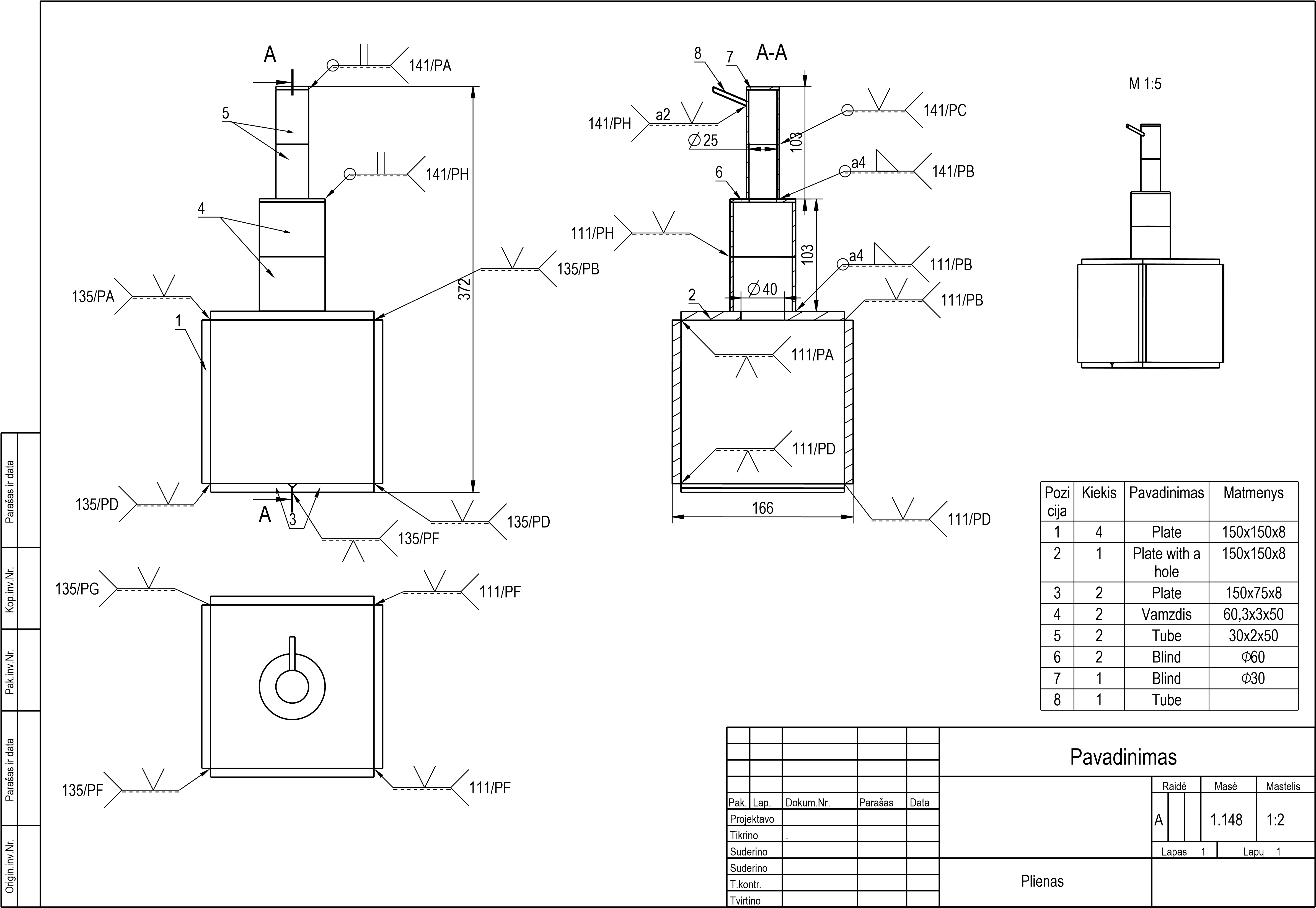 Notes:CompetenciesCompetenciesPercentage1.Work organization and self-management 25The individual needs to know and understand:the standards and laws relating to the health, safety, security and hygiene in the welding industry, the standards and regulations relating to safe working practices, accident procedures, evacuation procedures and escape routes, the range, use and maintenance of personal protective equipment used in the industry for any given circumstances, the safety recommendations and regulations relating to the welding of materials in all conditions including wet/damp areas, confined spaces and situations where oxygen levels are likely to be below those required for safe working,the recommendations, regulations and procedures required to prevent explosion, fire or combustion in all circumstances, the dangers of slips, trips and falls while engaged in welding operations, the requirements and effects of welding production for the environment and sustainability issues, basic mathematical manipulation and unit conversion geometrical principles, techniques and calculations. 2.5The individual needs to know and understand:The individual shall be able to:prepare material edges as per drawing specification, select welding consumables by use, size, positional characteristic and material being welded, remove surface contamination prior to welding, select correct filler material and size to suit materials being welded, adjust welding equipment with consideration to welding parameters/variables, set up welding equipment to manufacturers specification including (but not limited to):welding polarity, welding amperage,welding voltage, wire feed speed, travel speed, travel/electrode angles, mode of metal transfer. prepare material edges in line with specification and drawing requirements. 3.Welding materials 10The individual needs to know and understand:the mechanical and engineering properties of carbon steels, the mechanical and engineering properties aluminium and its alloys, the mechanical and engineering properties of stainless steel, selection, and storage of welding consumables, correct storage and handling of welding consumables, selection and safe use of electrical power tools,the control of material and welding operations in environmental protection. The individual shall be able to:use materials with consideration to their mechanical and engineering properties, store welding consumables correctly with reference to type, use and safety considerations, select and prepare materials with reference to drawing material list and welding symbols, prepare materials according to their properties and surface characteristics, use electrical power tools safely to cut, grind and prepare / finish welds, work efficiently within time limits set. 4.Welding Processes 60The individual needs to know and understand:TOTAL100%Explanation of professional competencies - skills, abilities and attitudesPoints-Occupational safety rules are fully observed and the workplace is arranged before and after the task6- Occupational safety regulations are generally observed, but insignificant deviations from the requirements of the agenda are allowed3- Allows significant violations of work safety regulations and does not tidy up the workplace0Evaluation of welded product performance qualityEvaluation of welded product performance qualityAdhesion of partsAdhesion of parts- Adhesion of welded parts is performed without deviation of parts in the plane and space4- Deviation of parts either in the plane or in space is allowed2- Mutual deviation of parts in both plane and space 0Start and end of the seamStart and end of the seam-Correctly started and finished seam2-Properly started or finished seam1-The seam is not started and completed correctly0Correspondence of the geometrical dimensions of the seam to the connection parametersCorrespondence of the geometrical dimensions of the seam to the connection parameters- Conforms the entire length of the seam8-Conforms over 50% of the seam length4-Conforms up to 50% of the seam length2-Does not fit the entire length of the seam0Welding (butt joint)Welding (butt joint)-Welding is performed along the entire length of the seam22-Welding performed over 75% of the seam length16-Welding is performed from 50% to 75% of the seam length8-Welding is performed in separate sections of the seam4-No wiring throughout the seam0Incineration/burn-in (butt joint)Incineration/burn-in (butt joint)-No burn-in8-There is a burn-in with suspension3-There are several burn-ins with suspension1-It is burn-in with an opening0Incineration/burn-in (in corner and T-joints)Incineration/burn-in (in corner and T-joints)-No burn-in2-There is a burn-in with suspension1-It is burn-in with an opening0Cut in the base metalCut in the base metal-No cuts6-There are individual small incisions (up to 5 mm in length)4-There are individual continuous cuts up to 50% of the seam length2-There are individual continuous cuts above 50% of the seam length1-Cuts along the entire length of the seam0Pore seams in metalPore seams in metal-No pore along the entire length of the seam4-There are up to two pores along the length of the seam2-There are three or more pores along the length of the seam0Cracks in the craterCracks in the crater-No crack1-There are cracks0 Burn on the base metal Burn on the base metal-No burn on base metal2-There is a burn on the base metal0 Splatter Splatter-No splatter3-Splatter are partially removed1-Splatter are and have not been cleaned0Slag (oxide layer)Slag (oxide layer)-Slakes (oxide layers) are not along the entire length of the seam3-The slag (oxide layer) is partially removed1-The slag (oxide layer) has not been cleaned0Metal flowsMetal flows-There are no metal flows2-There are metal flows0Conformity of the welded product to the task given in the detail drawingConformity of the welded product to the task given in the detail drawing- The correct welding techniques and the specified joint positions in the room have been applied. The part is welded according to the given drawing.10-The correct welding techniques have been used. All welded positions in the room do not correspond to the drawings.5-No appropriate welding techniques used. The welded positions in the room do not correspond to those given in the drawing.0Maximum score - 220Maximum score - 220